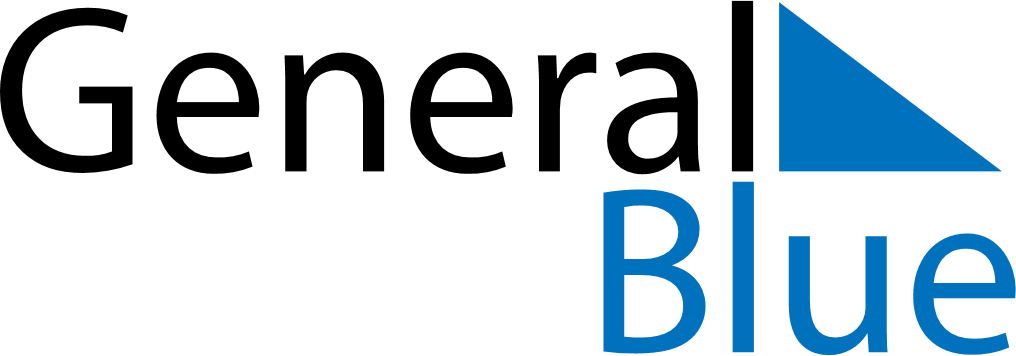 July 2024July 2024July 2024July 2024July 2024July 2024Nanortalik, GreenlandNanortalik, GreenlandNanortalik, GreenlandNanortalik, GreenlandNanortalik, GreenlandNanortalik, GreenlandSunday Monday Tuesday Wednesday Thursday Friday Saturday 1 2 3 4 5 6 Sunrise: 4:41 AM Sunset: 11:27 PM Daylight: 18 hours and 45 minutes. Sunrise: 4:43 AM Sunset: 11:27 PM Daylight: 18 hours and 44 minutes. Sunrise: 4:44 AM Sunset: 11:26 PM Daylight: 18 hours and 41 minutes. Sunrise: 4:45 AM Sunset: 11:25 PM Daylight: 18 hours and 39 minutes. Sunrise: 4:46 AM Sunset: 11:24 PM Daylight: 18 hours and 37 minutes. Sunrise: 4:48 AM Sunset: 11:23 PM Daylight: 18 hours and 34 minutes. 7 8 9 10 11 12 13 Sunrise: 4:49 AM Sunset: 11:22 PM Daylight: 18 hours and 32 minutes. Sunrise: 4:51 AM Sunset: 11:20 PM Daylight: 18 hours and 29 minutes. Sunrise: 4:52 AM Sunset: 11:19 PM Daylight: 18 hours and 26 minutes. Sunrise: 4:54 AM Sunset: 11:18 PM Daylight: 18 hours and 23 minutes. Sunrise: 4:56 AM Sunset: 11:16 PM Daylight: 18 hours and 20 minutes. Sunrise: 4:58 AM Sunset: 11:15 PM Daylight: 18 hours and 16 minutes. Sunrise: 5:00 AM Sunset: 11:13 PM Daylight: 18 hours and 13 minutes. 14 15 16 17 18 19 20 Sunrise: 5:01 AM Sunset: 11:11 PM Daylight: 18 hours and 9 minutes. Sunrise: 5:03 AM Sunset: 11:10 PM Daylight: 18 hours and 6 minutes. Sunrise: 5:05 AM Sunset: 11:08 PM Daylight: 18 hours and 2 minutes. Sunrise: 5:07 AM Sunset: 11:06 PM Daylight: 17 hours and 58 minutes. Sunrise: 5:09 AM Sunset: 11:04 PM Daylight: 17 hours and 54 minutes. Sunrise: 5:11 AM Sunset: 11:02 PM Daylight: 17 hours and 50 minutes. Sunrise: 5:14 AM Sunset: 11:00 PM Daylight: 17 hours and 46 minutes. 21 22 23 24 25 26 27 Sunrise: 5:16 AM Sunset: 10:58 PM Daylight: 17 hours and 42 minutes. Sunrise: 5:18 AM Sunset: 10:56 PM Daylight: 17 hours and 38 minutes. Sunrise: 5:20 AM Sunset: 10:54 PM Daylight: 17 hours and 33 minutes. Sunrise: 5:22 AM Sunset: 10:52 PM Daylight: 17 hours and 29 minutes. Sunrise: 5:25 AM Sunset: 10:49 PM Daylight: 17 hours and 24 minutes. Sunrise: 5:27 AM Sunset: 10:47 PM Daylight: 17 hours and 20 minutes. Sunrise: 5:29 AM Sunset: 10:45 PM Daylight: 17 hours and 15 minutes. 28 29 30 31 Sunrise: 5:31 AM Sunset: 10:43 PM Daylight: 17 hours and 11 minutes. Sunrise: 5:34 AM Sunset: 10:40 PM Daylight: 17 hours and 6 minutes. Sunrise: 5:36 AM Sunset: 10:38 PM Daylight: 17 hours and 1 minute. Sunrise: 5:38 AM Sunset: 10:35 PM Daylight: 16 hours and 56 minutes. 